T.C.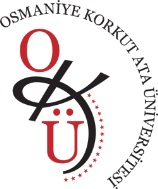 OSMANİYE KORKUT ATA ÜNİVERSİTESİKurum İçi Yatay Geçiş Başvuru FormuÖğrenci No	:Adı Soyadı	:Öğrenim Gördüğü Fakülte/Yüksekokul Adı	:Öğrenim Gördüğü Dönem sayısı (Hazırlık Hariç)	:Genel Not Ortalaması	:Yazışma Adresi	:Telefon	:E-Posta	:Başvurulan Fakülte / Yüksekokul	:Başvurulan Bölüm / Program Adı	:……./……./201…İmzaEksik belge ile yapılan başvurular değerlendirilmeye alınmayacaktır.Ekler:1- Başvuru dilekçesi.2- Transkript (not belgesi) 3-Adayların kayıtlı olduğu yükseköğretim kurumunda almış olduğu derslerin içerikleri (Onaylı).4-Adayların halen kayıtlı oldukları yükseköğretim kurumundan temin edecekleri öğrenci belgesi ile disiplin cezası almadığını gösteren belge.5- ÖSYS sonuç belgesi (İnternet Çıktısı)6- İkinci öğretim öğrencisi olup birinci öğretim programına müracaat edecek öğrenciler için öğretim yılı sonu itibariyle ilk %10‘a girdiğini gösteren resmi belge,